Cercle d’apprentissage « Quelles boussoles pour des ripostes créatives sur les territoires ? » Facilitation Séquence 2 – Points cardinauxCercle d’apprentissage « Quelles boussoles pour des ripostes créatives sur les territoires ? » Facilitation Séquence 2 – Points cardinaux            Quelle est l’intention ?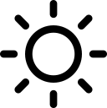 Dans le cadre de Riposte Créative territoriale, s’expérimentent de nouveaux modes d’apprendre ensemble appelés « cercles d’apprentissage » depuis le 12 mars 2021. Un de ces cercles « Quelles boussoles pour des ripostes créatives sur nos territoires ? » vise à apprendre de l’expérience riposte créative née avec la crise sanitaire. Conçu en 4 séquences, la première étape du 29 mars 2021 a permis de porter un regard collectif sur les différents chemins des ripostes créatives territoriales empruntés depuis mars 2020, premier confinement. A partir des dessins des chemins parcourus, exercice réflexif à plusieurs mains, s’esquissent différents cheminements à venir pour les ripostes créatives territoriales existantes ou en émergence. Comment s’orienter ensemble dans l’incertitude : quel est le nord des ripostes créatives ? le sud ? l’ouest ? l’est ? le centre ? La deuxième rencontre du cercle vise à dessiner une boussole des ripostes créatives respectueuse des diversités des forces vives et des temporalités des territoires. L’intention de la séquence du lundi 26 avril était de dessiner des repères communs pour les aventures à venir, différentes et pourtant reliées.Si vous voulez reproduire cet atelier avec les acteurs de votre territoire pour identifier les points cardinaux de la boussole de votre riposte créative territoriale, voici les éléments de déroulé et de supports réutilisables. Comme il s’agit d’une démarche apprenante, merci de témoigner de vos aménagements et bonifications qui seraient utiles à la communauté (CCbySA).            Quelle est l’intention ?Dans le cadre de Riposte Créative territoriale, s’expérimentent de nouveaux modes d’apprendre ensemble appelés « cercles d’apprentissage » depuis le 12 mars 2021. Un de ces cercles « Quelles boussoles pour des ripostes créatives sur nos territoires ? » vise à apprendre de l’expérience riposte créative née avec la crise sanitaire. Conçu en 4 séquences, la première étape du 29 mars 2021 a permis de porter un regard collectif sur les différents chemins des ripostes créatives territoriales empruntés depuis mars 2020, premier confinement. A partir des dessins des chemins parcourus, exercice réflexif à plusieurs mains, s’esquissent différents cheminements à venir pour les ripostes créatives territoriales existantes ou en émergence. Comment s’orienter ensemble dans l’incertitude : quel est le nord des ripostes créatives ? le sud ? l’ouest ? l’est ? le centre ? La deuxième rencontre du cercle vise à dessiner une boussole des ripostes créatives respectueuse des diversités des forces vives et des temporalités des territoires. L’intention de la séquence du lundi 26 avril était de dessiner des repères communs pour les aventures à venir, différentes et pourtant reliées.Si vous voulez reproduire cet atelier avec les acteurs de votre territoire pour identifier les points cardinaux de la boussole de votre riposte créative territoriale, voici les éléments de déroulé et de supports réutilisables. Comme il s’agit d’une démarche apprenante, merci de témoigner de vos aménagements et bonifications qui seraient utiles à la communauté (CCbySA).Comment animer cet atelier ?Comment préparer cet atelier ?Atelier proposé sur un créneau de 2 heures.Introduire (10 min) : décrire l’intention de l’atelier dans son contexte
Temps 1 (15 min) : Tour de table, chaque personne se présente (prénom, organisation) et se positionne sur une carte.Temps 2 (5 min) : Consignes et répartition en sous-groupesLa facilitatrice ou le facilitateur présente la vision d’ensemble de la boussole des Ripostes créatives territoriales (dessin) et le point cardinal traité par le groupe et décrit les consignes et le déroulé proposé pour arriver à quoi.Groupe NORD - >> Dans les différentes symboliques, le Nord renvoie à la Terre, au désir, à l’intention. Il y est question des transformations souhaitables et souhaitées, ce que nous visons avec les ripostes créativesGroupe SUD - >> Dans les différentes symboliques, le Sud renvoie au Feu, à l’énergie, force de vie, source, au courage. Il y est question de la raison d’être des ripostes créativesGroupe OUEST - >> Dans les différentes symboliques, l’ouest renvoie à l’Eau, à la fluidité, à la créativité, aux émotions, à l’imaginaire. Il y est question de la dimension sensible des ripostes créativesGroupe EST - >> Dans les différentes symboliques, l’est renvoie à l’Air, à la mise en mouvement, le champ de l’action et de la réalisation, la dissémination. C’est là que le soleil se lève, il y est question de la puissance d’agir des ripostes créativesTemps 3 (70 min) : Quels points cardinaux ? RDV des sous-groupesRéflexion individuelle (3’)Chaque personne est invitée à réfléchir individuellement pendant 3 minutes au mot qu’elle mettrait à côté du point cardinal « s’il ne devait y en avoir qu’un » - Elle l’écrit sur un post-it.Cercle accord et désaccords (30’)La première personne lit son mot et la facilitatrice ou le facilitateur demande au groupe dans quelle colonne, elle ou il la range.Si tout le groupe est OK sur ce mot comme « Point cardinal » sur la boussole des ripostes créatives territoriales, le mot est rangé dans la colonne accords.Si une ou plusieurs personnes du groupe n’est pas d’accord ou juste mal à l’aise avec ce mot sur la boussole, le mot est rangé dans la colonne désaccord.(à ce stade il n’y a pas de débat, juste on range les mots dans les 2 premières colonnes du board)Une fois que tous les mots sont « rangés » dans une des colonnes, les personnes qui ont été mal à l’aise ou en désaccord avec un des mots expliquent pourquoi de leur point de vue et de là où ils sont aujourd’hui, ils ne sont pas à l’aise avec ce mot comme point cardinal des boussoles des ripostes créatives. Les membres échangent en cercle virtuel et s’accordent sur ce sur quoi ils sont d’accord mais aussi sur ce sur quoi ils ne sont pas d’accord. Le but du jeu n’est pas d’être d’accord sur toutVisite flash des productions des autres sous-groupes (5’)Après ces 30 minutes d’échanges, le cercle va visiter les autres points cardinaux (la facilitatrice ou le facilitateur va visiter les autres parties du board des autres groupes et partage son écran ou on va regarder ce que font les autres tables). Cela permet de voir où en sont les autres et de se rappeler des consignes initiales sur son point cardinal. (on peut aussi imaginer des interactions entre groupes si redondances trop fortes)Proposition de point cardinal (30’)En fonction de la manière dont les autres groupes ont commencé à s’accorder sur leur point cardinal, une première personne propose une première formulation pour le point cardinal du groupe. Cas 1- Si la formulation ne soulève aucune objection de la part d’une autre participante ou d’un autre participant, elle est écrite dans la dernière colonne. Et le groupe passe au 5e point cardinal (le centre) et fait le même exercice.Cas 2- Si la formulation soulève une ou plusieurs objections, le groupe bonifie la proposition jusqu’à ce qu’il n’y ait explicitement plus d’objection de personne (chacun et chacune a dit clairement : « je n’ai pas d’objection »). La proposition bonifiée est écrite dans la dernière colonne. Cas 3- Si le groupe ne parvient pas à une proposition bonifiée sans objection, la proposition initiale et les objections soulevées sont écrites dans la dernière colonne.Clôture (20 min) – Mise en communFinalisation collective du dessin de la boussole, objections majeures Chacun met un mot pour le point cardinal du centre >> Nuages de motsNB : Le Centre de la boussole est associé à l’Ether, au 5e élément, c’est ce qui relie les 4 autres points cardinauxCélébrationProchains RDVVoir les supports visuels et board klaxoon ici : https://ripostecreativeterritoriale.xyz/?Cercle-boussoles-26avril Veiller à la diversité des participants. Inviter à se connecter un quart d’heure avant le début de la séance pour commencer à l’heure.En amont, éditer en A3 une carte du territoire ou une carte de France. Prévoir autant de gommettes que de participants.Si atelier en visio, prendre en main le board sur klaxoon pour utiliser la carte de France ou pour y substituer la carte souhaitée (celle du territoire concerné, ou autre…).Editer le dessin de la boussole vierge en A3 minimum, ou, si visio, RDV sur le board klaxoon (https://app.klaxoon.com/participate/board/S63PQSA )Dans l’idéal, il y a un sous-groupe par point cardinal (mini 4 pers/ sous groupe).Si moins de 16 personnes, prévoir 2 points cardinaux par sous-groupes.Prévoir une facilitatrice ou un facilitateur par sous groupe (à briefer en amont).Prévoir des post it si atelier physique.Editer le tableau vierge en A3 minimum, ou, si visio, RDV sur le board klaxoon (https://app.klaxoon.com/participate/board/S63PQSA )Cet atelier est réussi siDe quoi avez-vous besoin ?Chaque personne a pu contribuer à définir les points cardinaux de la boussole de la riposte créative du territoireDes envies de coopération et d’expérimentations pour passer à l’action et transformer se nouent pendant l’atelier pour entrer en riposte créative territoriale- Feuille de récolte (paperboard, post it, gommettes)- Supports (dessins vierges) * voir dans https://ripostecreativeterritoriale.xyz/?Cercle-boussoles-Ressources - Feutres- ordinateur et klaxoon (si distanciel)- Chronomètre Quelle récolte ?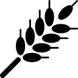 Une liste de potentiels points cardinaux, les principaux accords et désaccordsUn dessin partagé de la boussole de notre riposte créative commune sur le territoireUne envie de tester et expérimenter en commençant par des premiers pasEt éventuellement, un prochain RDV…       Durée : 2h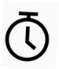          A qui cela s’adresse ?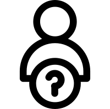 Toute personne curieuse et désireuse d’entrer en riposte créative territoriale en créant des nouvelles coopérations et/ou en explorant ses marges de manœuvre.  Nombre de participant.e.s :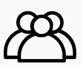 16 pers (idéal et max)  Analyser et dialoguer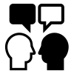  Agir ensemble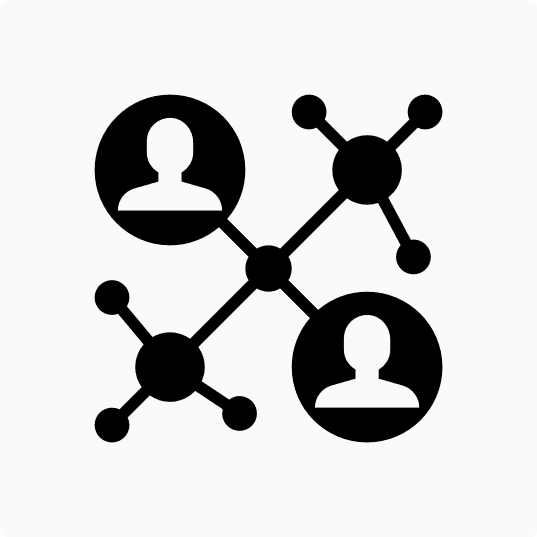 Thématiques : Consentement, objection, accords, désaccords    Nom de la rédactrice et contact pour cette fiche :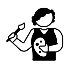              j.chabaud@gironde.fr(merci de partager vos usages et bonifications, partage en CCbySA)Inspirations méthodo : Université du Nous / décision partagée et gestion par consentement : https://www.youtube.com/watch?v=t_Am45ED2rw P Viveret / construction des désaccords : https://www.cairn.info/quelle-democratie-voulons-nous--9782707148001-page-32.htm